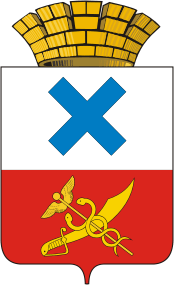 РАСПОРЯЖЕНИЕ администрации Муниципального образованиягород Ирбитот  10  февраля  2020 года № 20-РОг. ИрбитО создании рабочей группы по принятию превентивных мер предотвращения и ликвидации очагов возгорания на полигоне  твердых коммунальных отходов города Ирбита С целью предупреждения и ликвидации очагов возгораний на полигоне   твердых коммунальных отходов города Ирбита и снижения негативного воздействия на окружающую среду и здоровье населения, руководствуясь статьей 30 Устава Муниципального образования город Ирбит, Создать рабочую группу по принятию превентивных мер  предотвращения и ликвидации очагов возгорания на полигоне твердых коммунальных отходов города Ирбита (прилагается).Рекомендовать генеральному директору Общества                          с ограниченной ответственностью  «ПРОМЭКО»  В.Ф. Гельмулину:а) разработать план привлечения сил и средств по взаимодействию между заинтересованными ведомствами для предупреждения и ликвидации очагов возгораний твердых коммунальных отходов на полигоне твердых коммунальных отходов города Ирбита;б) проводить инструктаж по эксплуатации полигона твердых коммунальных отходов города Ирбита с работниками предприятия по вопросам пожарной безопасности для предупреждения и ликвидации очагов возгораний твердых коммунальных отходов;в) обеспечить полигон твердых коммунальных отходов города Ирбита первичными средствами пожаротушения, источниками противопожарного водоснабжения и средствами связи;г) провести опашку территории полигона твердых коммунальных отходов города Ирбита;д) очистить противопожарные разрывы от отходов, горючего мусора, валежника и сухой травы;е) в случае возгорания на полигоне твердых коммунальных отходов города Ирбита незамедлительно сообщать:- в Муниципальное казенное учреждение Муниципального образования город Ирбит «Единая дежурно-диспетчерская служба» дежурному по номеру телефона: 112 или 6-21-32;- в 60 пожарно-спасательную часть Федерального государственного казенного учреждения «54 отряд Федеральной противопожарной службы по Свердловской области» по номеру телефона: 01;- председателю рабочей группы по принятию превентивных мер  предотвращения и ликвидации очагов возгорания на полигоне твердых коммунальных отходов города Ирбита первому заместителю главы администрации Муниципального образования город Ирбит С.С. Лобанову.Директору Муниципального казенное учреждение Муниципального образования город Ирбит «Единая дежурно-диспетчерская служба» Е.Н. Шумкову незамедлительно направлять информацию                   в администрацию Муниципального образования город Ирбит о всех случаях возгорания на полигоне твердых коммунальных отходов города Ирбита для принятия превентивных мер по предотвращению и ликвидации очагов возгорания твердых коммунальных отходов.В случае возгорания на полигоне твердых коммунальных отходов города Ирбита рабочей группе по принятию превентивных мер  предотвращения и ликвидации очагов возгорания на полигоне твердых коммунальных отходов города Ирбита разработать план действий по тушению пожара.  Начальнику отдела организационной работы                                        и документообеспечения администрации Муниципального образования город Ирбит И.В. Панкрашкиной организовать размещение настоящего распоряжения администрации Муниципального образования город Ирбит на официальном сайте администрации Муниципального образования город Ирбит.Распоряжение администрации Муниципального образования город Ирбит от 10.08.2018 №110-РО «О создании рабочей группы  для проведения превентивных мер по предотвращению возгораний на полигоне твердых бытовых отходов на территории Муниципального образования город Ирбит» признать утратившим силу. 7. Контроль за исполнением распоряжения возложить на первого заместителя главы администрации Муниципального образования город Ирбит С.С. Лобанова.         Глава Муниципальногообразования город Ирбит                                                                      Н.В. Юдин                                                                       Приложение                                                                        к постановлению  администрации
                                                                       Муниципального  образования                                                                       город  Ирбит                                                                        от 10 февраля 2020 года № 20-РОСостав
 рабочей группы по принятию превентивных мер предотвращения           и ликвидации очагов возгорания на полигоне  твердых коммунальных отходов города Ирбита Лобанов С.С. - первый заместитель главы администрации  Муниципального образования город Ирбит, председатель.Ляпунов В.В. - начальник отдела гражданской и общественной безопасности администрации Муниципального образования город Ирбит, заместитель председателя.Попов А.И. – ведущий специалист отдела гражданской и общественной безопасности администрации Муниципального образования город Ирбит, секретарь.Члены группы:Гильмулин В.Ф. - генеральный директор Общества с ограниченной ответственностью «ПРОМЭКО»  (по согласованию);Коростелева С.В. - начальник отдела городского хозяйства администрации Муниципального образования город Ирбит;Ловков А.А. - временно исполняющий обязанности начальника 60 пожарно - спасательной части  Федерального государственного казенного учреждения «54 отряд федеральной противопожарной службы по Свердловской области» (по согласованию);Смирнова Н.В. - заместитель начальника  отдела городского хозяйства администрации  Муниципального образования город Ирбит, секретарь рабочей группы;Шумков Е.Н. - директор Муниципального казенного учреждения Муниципального образования город Ирбит «Единая дежурно-диспетчерская служба».